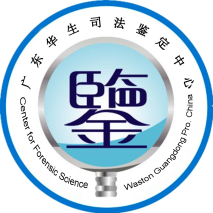 表格编号：HSSFJD-JL-9-1                        案件编号：粤华生司鉴中心[20   ]    鉴字第     号本委托书一式两份，双方各执一份；请妥善保存凭此领取鉴定文书。涉及选择项目的，确定后需将 □ 打 √。委 托 人委 托 人委 托 人委 托 日 期联系地址联系地址联系地址联系人及电话联 系 人联 系 人联 系 人承办人及电话委托事项委托事项委托事项检案摘要（发案时间地点等）检案摘要（发案时间地点等）检案摘要（发案时间地点等）被鉴定人情况被鉴定人情况被鉴定人情况被鉴定人：                    身份证号码：被鉴定人：                    身份证号码：被鉴定人：                    身份证号码：被鉴定人：                    身份证号码：被鉴定人：                    身份证号码：被鉴定人：                    身份证号码：鉴定材料情况鉴定材料情况鉴定材料情况详见法医材料清单及流转记录 材料收领单 检材采集单 法医毒物鉴定材料及报告流转记录单 其他：详见法医材料清单及流转记录 材料收领单 检材采集单 法医毒物鉴定材料及报告流转记录单 其他：详见法医材料清单及流转记录 材料收领单 检材采集单 法医毒物鉴定材料及报告流转记录单 其他：详见法医材料清单及流转记录 材料收领单 检材采集单 法医毒物鉴定材料及报告流转记录单 其他：详见法医材料清单及流转记录 材料收领单 检材采集单 法医毒物鉴定材料及报告流转记录单 其他：详见法医材料清单及流转记录 材料收领单 检材采集单 法医毒物鉴定材料及报告流转记录单 其他：是否重新鉴定是否重新鉴定是否重新鉴定是否重新鉴定□是  □否；鉴定用途:                               □是  □否；鉴定用途:                               □是  □否；鉴定用途:                               □是  □否；鉴定用途:                               □是  □否；鉴定用途:                               鉴定方法标准、预计费用及鉴定文书发送方式鉴定方法标准、预计费用及鉴定文书发送方式鉴定方法标准、预计费用及鉴定文书发送方式鉴定方法标准、预计费用及鉴定文书发送方式本次鉴定采用（□国家标准□行业标准□协议方法）预收鉴定费￥        元（以发票为准）。发票抬头：                           。 （□自取；□邮寄：                                             ）注：鉴定文书一经发出鉴定费不退，在此前要求退鉴的减半收费，需出庭的应缴纳相关费用。    本次鉴定采用（□国家标准□行业标准□协议方法）预收鉴定费￥        元（以发票为准）。发票抬头：                           。 （□自取；□邮寄：                                             ）注：鉴定文书一经发出鉴定费不退，在此前要求退鉴的减半收费，需出庭的应缴纳相关费用。    本次鉴定采用（□国家标准□行业标准□协议方法）预收鉴定费￥        元（以发票为准）。发票抬头：                           。 （□自取；□邮寄：                                             ）注：鉴定文书一经发出鉴定费不退，在此前要求退鉴的减半收费，需出庭的应缴纳相关费用。    本次鉴定采用（□国家标准□行业标准□协议方法）预收鉴定费￥        元（以发票为准）。发票抬头：                           。 （□自取；□邮寄：                                             ）注：鉴定文书一经发出鉴定费不退，在此前要求退鉴的减半收费，需出庭的应缴纳相关费用。    本次鉴定采用（□国家标准□行业标准□协议方法）预收鉴定费￥        元（以发票为准）。发票抬头：                           。 （□自取；□邮寄：                                             ）注：鉴定文书一经发出鉴定费不退，在此前要求退鉴的减半收费，需出庭的应缴纳相关费用。    约定事项：1.（1）关于鉴定材料：所有鉴定材料无需退还。鉴定材料须完整、无损坏地退还委托人。因鉴定需要，鉴定材料可能会损坏、耗尽，导致无法完整退还。对保管和使用鉴定材料的特殊要求：                     。（2）关于剩余鉴定材料：委托人于        周内自行取回。委托人未按时取回的，鉴定机构有权自行处理。鉴定机构自行处理。如需要发生处理费的，按有关收费标准或协商收取       元处理费。2.鉴定时限：自送鉴材料齐全之日起      个工作日完成。确需延长鉴定时限的，由双方协商。3.需要回避的鉴定人：                  ，回避事由：                     。4.经双方协商一致，鉴定过程中可变更委托书内容。1.（1）关于鉴定材料：所有鉴定材料无需退还。鉴定材料须完整、无损坏地退还委托人。因鉴定需要，鉴定材料可能会损坏、耗尽，导致无法完整退还。对保管和使用鉴定材料的特殊要求：                     。（2）关于剩余鉴定材料：委托人于        周内自行取回。委托人未按时取回的，鉴定机构有权自行处理。鉴定机构自行处理。如需要发生处理费的，按有关收费标准或协商收取       元处理费。2.鉴定时限：自送鉴材料齐全之日起      个工作日完成。确需延长鉴定时限的，由双方协商。3.需要回避的鉴定人：                  ，回避事由：                     。4.经双方协商一致，鉴定过程中可变更委托书内容。1.（1）关于鉴定材料：所有鉴定材料无需退还。鉴定材料须完整、无损坏地退还委托人。因鉴定需要，鉴定材料可能会损坏、耗尽，导致无法完整退还。对保管和使用鉴定材料的特殊要求：                     。（2）关于剩余鉴定材料：委托人于        周内自行取回。委托人未按时取回的，鉴定机构有权自行处理。鉴定机构自行处理。如需要发生处理费的，按有关收费标准或协商收取       元处理费。2.鉴定时限：自送鉴材料齐全之日起      个工作日完成。确需延长鉴定时限的，由双方协商。3.需要回避的鉴定人：                  ，回避事由：                     。4.经双方协商一致，鉴定过程中可变更委托书内容。1.（1）关于鉴定材料：所有鉴定材料无需退还。鉴定材料须完整、无损坏地退还委托人。因鉴定需要，鉴定材料可能会损坏、耗尽，导致无法完整退还。对保管和使用鉴定材料的特殊要求：                     。（2）关于剩余鉴定材料：委托人于        周内自行取回。委托人未按时取回的，鉴定机构有权自行处理。鉴定机构自行处理。如需要发生处理费的，按有关收费标准或协商收取       元处理费。2.鉴定时限：自送鉴材料齐全之日起      个工作日完成。确需延长鉴定时限的，由双方协商。3.需要回避的鉴定人：                  ，回避事由：                     。4.经双方协商一致，鉴定过程中可变更委托书内容。1.（1）关于鉴定材料：所有鉴定材料无需退还。鉴定材料须完整、无损坏地退还委托人。因鉴定需要，鉴定材料可能会损坏、耗尽，导致无法完整退还。对保管和使用鉴定材料的特殊要求：                     。（2）关于剩余鉴定材料：委托人于        周内自行取回。委托人未按时取回的，鉴定机构有权自行处理。鉴定机构自行处理。如需要发生处理费的，按有关收费标准或协商收取       元处理费。2.鉴定时限：自送鉴材料齐全之日起      个工作日完成。确需延长鉴定时限的，由双方协商。3.需要回避的鉴定人：                  ，回避事由：                     。4.经双方协商一致，鉴定过程中可变更委托书内容。1.（1）关于鉴定材料：所有鉴定材料无需退还。鉴定材料须完整、无损坏地退还委托人。因鉴定需要，鉴定材料可能会损坏、耗尽，导致无法完整退还。对保管和使用鉴定材料的特殊要求：                     。（2）关于剩余鉴定材料：委托人于        周内自行取回。委托人未按时取回的，鉴定机构有权自行处理。鉴定机构自行处理。如需要发生处理费的，按有关收费标准或协商收取       元处理费。2.鉴定时限：自送鉴材料齐全之日起      个工作日完成。确需延长鉴定时限的，由双方协商。3.需要回避的鉴定人：                  ，回避事由：                     。4.经双方协商一致，鉴定过程中可变更委托书内容。1.（1）关于鉴定材料：所有鉴定材料无需退还。鉴定材料须完整、无损坏地退还委托人。因鉴定需要，鉴定材料可能会损坏、耗尽，导致无法完整退还。对保管和使用鉴定材料的特殊要求：                     。（2）关于剩余鉴定材料：委托人于        周内自行取回。委托人未按时取回的，鉴定机构有权自行处理。鉴定机构自行处理。如需要发生处理费的，按有关收费标准或协商收取       元处理费。2.鉴定时限：自送鉴材料齐全之日起      个工作日完成。确需延长鉴定时限的，由双方协商。3.需要回避的鉴定人：                  ，回避事由：                     。4.经双方协商一致，鉴定过程中可变更委托书内容。1.（1）关于鉴定材料：所有鉴定材料无需退还。鉴定材料须完整、无损坏地退还委托人。因鉴定需要，鉴定材料可能会损坏、耗尽，导致无法完整退还。对保管和使用鉴定材料的特殊要求：                     。（2）关于剩余鉴定材料：委托人于        周内自行取回。委托人未按时取回的，鉴定机构有权自行处理。鉴定机构自行处理。如需要发生处理费的，按有关收费标准或协商收取       元处理费。2.鉴定时限：自送鉴材料齐全之日起      个工作日完成。确需延长鉴定时限的，由双方协商。3.需要回避的鉴定人：                  ，回避事由：                     。4.经双方协商一致，鉴定过程中可变更委托书内容。鉴定风险提示鉴定风险提示1.鉴定意见属于专家专业性意见，其是否被采信取决于办案机关的审查和判断，鉴定人和鉴定机构无权干涉；检验鉴定意见仅对所送检材和样本有效。2.鉴定材料或者客观条件限制，并非所有鉴定都能得出明确的鉴定意见；3.鉴定活动遵循独立、客观、公正的原则，因此，鉴定意见可能对委托人有利，也可能不利。1.鉴定意见属于专家专业性意见，其是否被采信取决于办案机关的审查和判断，鉴定人和鉴定机构无权干涉；检验鉴定意见仅对所送检材和样本有效。2.鉴定材料或者客观条件限制，并非所有鉴定都能得出明确的鉴定意见；3.鉴定活动遵循独立、客观、公正的原则，因此，鉴定意见可能对委托人有利，也可能不利。1.鉴定意见属于专家专业性意见，其是否被采信取决于办案机关的审查和判断，鉴定人和鉴定机构无权干涉；检验鉴定意见仅对所送检材和样本有效。2.鉴定材料或者客观条件限制，并非所有鉴定都能得出明确的鉴定意见；3.鉴定活动遵循独立、客观、公正的原则，因此，鉴定意见可能对委托人有利，也可能不利。1.鉴定意见属于专家专业性意见，其是否被采信取决于办案机关的审查和判断，鉴定人和鉴定机构无权干涉；检验鉴定意见仅对所送检材和样本有效。2.鉴定材料或者客观条件限制，并非所有鉴定都能得出明确的鉴定意见；3.鉴定活动遵循独立、客观、公正的原则，因此，鉴定意见可能对委托人有利，也可能不利。1.鉴定意见属于专家专业性意见，其是否被采信取决于办案机关的审查和判断，鉴定人和鉴定机构无权干涉；检验鉴定意见仅对所送检材和样本有效。2.鉴定材料或者客观条件限制，并非所有鉴定都能得出明确的鉴定意见；3.鉴定活动遵循独立、客观、公正的原则，因此，鉴定意见可能对委托人有利，也可能不利。1.鉴定意见属于专家专业性意见，其是否被采信取决于办案机关的审查和判断，鉴定人和鉴定机构无权干涉；检验鉴定意见仅对所送检材和样本有效。2.鉴定材料或者客观条件限制，并非所有鉴定都能得出明确的鉴定意见；3.鉴定活动遵循独立、客观、公正的原则，因此，鉴定意见可能对委托人有利，也可能不利。1.鉴定意见属于专家专业性意见，其是否被采信取决于办案机关的审查和判断，鉴定人和鉴定机构无权干涉；检验鉴定意见仅对所送检材和样本有效。2.鉴定材料或者客观条件限制，并非所有鉴定都能得出明确的鉴定意见；3.鉴定活动遵循独立、客观、公正的原则，因此，鉴定意见可能对委托人有利，也可能不利。委托人（机构）：(签名或者盖章)         年  月  日委托人（机构）：(签名或者盖章)         年  月  日委托人（机构）：(签名或者盖章)         年  月  日委托人（机构）：(签名或者盖章)         年  月  日委托人（机构）：(签名或者盖章)         年  月  日委托人（机构）：(签名或者盖章)         年  月  日受理机构：广东华生司法鉴定中心(签名、盖章)  年   月   日受理机构：广东华生司法鉴定中心(签名、盖章)  年   月   日受理机构：广东华生司法鉴定中心(签名、盖章)  年   月   日鉴定文书和鉴定材料的领取情况鉴定文书和鉴定材料的领取情况鉴定文书和鉴定材料的领取情况鉴定文书和鉴定材料的领取情况鉴定文书和鉴定材料的领取情况本案[ 20   ] 第    号[□鉴定文书□意见(函)]及所有鉴定材料均已领回。委托单位领取人：本案[ 20   ] 第    号[□鉴定文书□意见(函)]及所有鉴定材料均已领回。委托单位领取人：本案[ 20   ] 第    号[□鉴定文书□意见(函)]及所有鉴定材料均已领回。委托单位领取人：本案[ 20   ] 第    号[□鉴定文书□意见(函)]及所有鉴定材料均已领回。委托单位领取人：